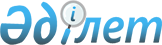 О внесении изменения в постановление Правительства Республики Казахстан от 4 октября 2021 года № 703 "Об утверждении Правил формирования позиции Правительства Республики Казахстан по вопросам участия в Евразийском экономическом союзе, а также взаимодействия центральных исполнительных органов, государственных органов, непосредственно подчиненных и подотчетных Президенту Республики Казахстан, субъектов квазигосударственного сектора и Национальной палаты предпринимателей Республики Казахстан с Евразийской экономической комиссией"Постановление Правительства Республики Казахстан от 25 апреля 2023 года № 322.
      Правительство Республики Казахстан ПОСТАНОВЛЯЕТ:
      1. Внести в постановление Правительства Республики Казахстан от 4 октября 2021 года № 703 "Об утверждении Правил формирования позиции Правительства Республики Казахстан по вопросам участия в Евразийском экономическом союзе, а также взаимодействия центральных исполнительных органов, государственных органов, непосредственно подчиненных и подотчетных Президенту Республики Казахстан, субъектов квазигосударственного сектора и Национальной палаты предпринимателей Республики Казахстан с Евразийской экономической комиссией" следующее изменение:
      в Правилах формирования позиции Правительства Республики Казахстан по вопросам участия в Евразийском экономическом союзе, а также взаимодействия центральных исполнительных органов, государственных органов, непосредственно подчиненных и подотчетных Президенту Республики Казахстан, субъектов квазигосударственного сектора и Национальной палаты предпринимателей Республики Казахстан с Евразийской экономической комиссией, утвержденных указанным постановлением:
      часть вторую пункта 11 изложить в следующей редакции:
      "В случае, если информация, подлежащая передаче в Комиссию, относится к служебной информации ограниченного распространения, ее передача производится в соответствии с постановлением Правительства Республики Казахстан от 24 июня 2022 года № 429 "Об утверждении Правил отнесения сведений к служебной информации ограниченного распространения и работы с ней".".
      2. Настоящее постановление вводится в действие по истечении десяти календарных дней после дня его первого официального опубликования.
					© 2012. РГП на ПХВ «Институт законодательства и правовой информации Республики Казахстан» Министерства юстиции Республики Казахстан
				
      Премьер-МинистрРеспублики Казахстан 

А. Смаилов
